JO CORMIER | ANIMAL
TEXTE DESCRIPTIFL’humoriste Jo Cormier présente enfin son premier one-man-show : Animal.Animal, c’est le plaidoyer d’un drôle de moineau à savoir si nous sommes nous aussi des animaux. Question existentielle à laquelle Jo n’a aucune réponse valable, que des observations cocasses et des théories tirées par les cheveux. Petit enfant unique et sauvage issu de la nature, Jo aime sincèrement l’humain et disons simplement qu’on achale ceux qu’on aime. Animal parce que Jo est une bête de scène et parce que c’est tout le filon de son show, mais ça tu vas le découvrir en salle. Viens oublier les tracas du quotidien, le prix de l'essence, les factures à payer. Redeviens, l'instant d'une heure et demie, à l'état le plus pur de l'être humain : ANIMAL. Note de l’auteur : 
Salut ma p’tite peanut. J’ai toujours ben d’la misère à écrire des descriptifs de show, mais voilà ce que je peux te dire : si tu me connais, tu sais que tu vas tripper et si tu ne me connais pas, on va devenir grand chum avant la fin du spectacle. J’ai hâte de te voir ma p’tite peanut. Jo xxx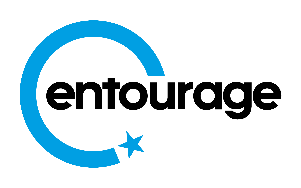 